Facts & Figures                                                                                                                          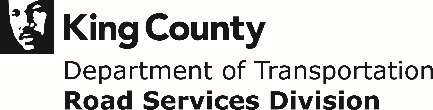 2017-2018 Roads Adopted Budget2017-2018 Roads Adopted BudgetCapital Program$ 43,684,863Operating Program$ 85,544,558Total$ 129,229,421County Demographics (2016 data)County Demographics (2016 data)County Demographics (2016 data)County Demographics (2016 data)20152016TrendPopulation of King County2,052,8002,105,100Population of Unincorporated King County253,280245,920The population of King County as a whole is increasing as the population of the unincorporated areas is decreasing. As people continue to move out of the incorporated area, the available tax revenue continues to decrease yet the growing urban population continues to use and place stress on the unincorporated road network to travel between communities.The population of King County as a whole is increasing as the population of the unincorporated areas is decreasing. As people continue to move out of the incorporated area, the available tax revenue continues to decrease yet the growing urban population continues to use and place stress on the unincorporated road network to travel between communities.The population of King County as a whole is increasing as the population of the unincorporated areas is decreasing. As people continue to move out of the incorporated area, the available tax revenue continues to decrease yet the growing urban population continues to use and place stress on the unincorporated road network to travel between communities.The population of King County as a whole is increasing as the population of the unincorporated areas is decreasing. As people continue to move out of the incorporated area, the available tax revenue continues to decrease yet the growing urban population continues to use and place stress on the unincorporated road network to travel between communities.County Owned Assets (2016 data) 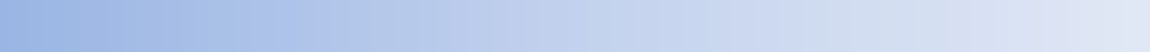 County Owned Assets (2016 data) County Owned Assets (2016 data) County Owned Assets (2016 data) Maintained Centerline Miles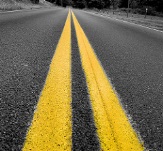 1,467Maintained Lane Miles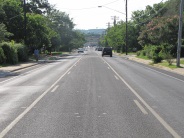 2,967Bridges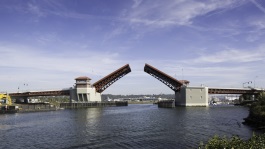 182Street Lights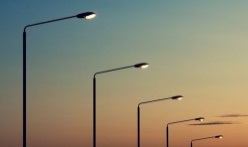 701Traffic Cameras 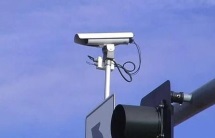 52Traffic Signals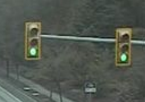 78Traffic Control Signs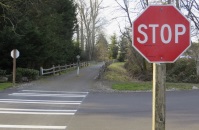 44,442Guardrail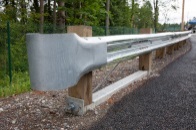 113 milesDrainage Pipe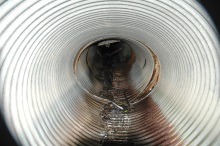 3,256,185 linear feetDrainage Ditch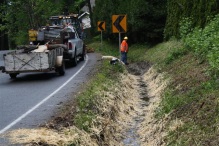 4,728,669 linear feetCatch Basins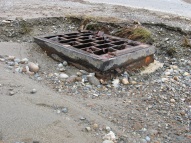 24,502Culverts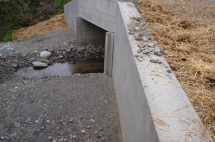 27,832Accomplishments (2016 data)Accomplishments (2016 data)Accomplishments (2016 data)Accomplishments (2016 data)20152016TrendPlowing & Sanding2,532 lane miles14,567 lane milesStreet Sweeping5,934 miles5,955 milesAdopt-a-Road Litter control341 miles326 milesCatch basins cleaned32093201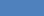 Drainage ditches cleaned74,630 feet112,720 feet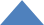 Road Striping2,284 miles2,027 miles